Klausuren   Impuls 2 (Stochastik)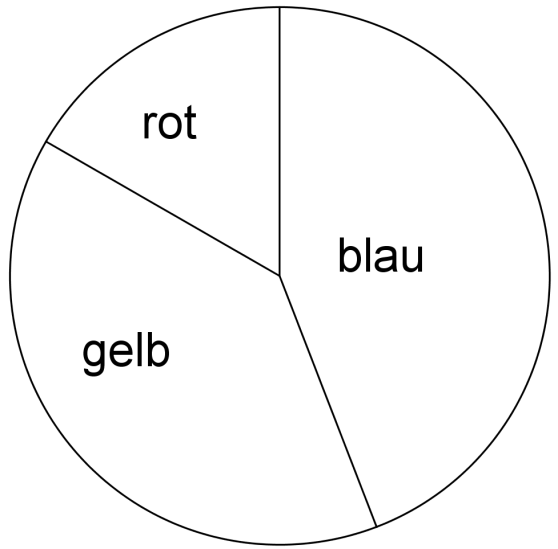 Mögliche Aufgabenstellung 1:Sei p die Wahrscheinlichkeit für „rot“ bei einmaligem Drehen des Glücksrads.Das Glücksrad wird zweimal gedreht.Bestimmen Sie den Wert von p so, dass die Wahrscheinlichkeit dafür, dass man dabei zwei verschiedene Farben erhält, maximal wird.Mögliche Lösung:Es gilt:  ;   ; Somit gilt für die Wahrscheinlichkeit, dass man zwei verschiedene Farben erhält:Gesucht ist das Maximum von f, für 0 < p <   : ; Wegen  liegt bei  ein Maximum vor.Da der Graph von f eine nach unten geöffnete Parabel 2.Ordnung ist, spielen dieRandwerte keine Rolle.Mögliche Aufgabenstellung 2:Das Glücksrad wird dreimal gedreht. Dabei gewinnt man, wenn man drei unter-schiedliche Farben erhält. Untersuchen Sie, ob es eine Winkelweite für den roten Bereich gibt, für die die Gewinnwahrscheinlichkeit maximal wird. Mögliche Lösung:Es gilt:  Es muss untersucht werden, ob f für 0 < p <   ein Maximum besitzt. ;       ;   Wegen  liegt ein Maximum vor.Überprüfung der „Ränder“:Da es sich um ein offenes Intervall handelt muss man eine Grenzwertbetrachtung machen:Somit liegt bei  ein Maximum vor.